Правила поведения при террористическом акте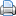 ТЕРРОРИЗМ (лат.) - устрашение смертными казнями, убийствами и всеми ужасами неистовства (по толковому словарю Даля). Цель террора - это привлечение общественного внимания путем проведения акций устрашения с достижением максимально возможного эффекта, а именно, посеять страх, вызвать панику у людей.
1. Если Вы обнаружили подозрительный предмет:
Заметив взрывоопасный предмет (гранату, снаряд, бомбу и т.п.), подозрительные предметы (оставленный пакет, коробку), не подходите близко к ним, немедленно сообщите о находке по следующим экстренным телефонам:
Единые телефоны службы спасения - 112, 01.
    До приезда сотрудников милиции, или других служб, постарайтесь организовать охрану, оцепление этого предмета, не допускайте к нему людей, не позволяйте им прикасаться к опасному предмету или пытаться обезвредить его.
     Совершая поездки в общественном транспорте, обращайте внимание на оставленные сумки, портфели, свертки, игрушки и другие бесхозные предметы, в которых могут находиться взрывные устройства. Немедленно сообщите водителю, любому работнику полиции. Не открывайте, не трогайте руками опасный предмет, предупредите находящихся рядом людей об опасности.
     Заходя в подъезд, обращайте внимание на посторонних людей и на незнакомые предметы. Как правило, взрывные устройства закладываются в здании в подвалах, мусоропроводах, лифтах, под лестницами.
2. Если произошел взрыв:
Не поддавайтесь панике, постарайтесь адекватно оценить ту ситуацию, в которой Вы оказались. Если Вы находитесь в помещении, осмотритесь вокруг и определите для себя самый короткий и безопасный путь к выходу из здания. В случае необходимой эвакуации возьмите документы и предметы первой необходимости и начните продвигаться к выходу (не трогайте поврежденные конструкции и провода). Не пользуйтесь огнем из-за возможного наличия газов. При задымлении защитите органы дыхания смоченным полотенцем, или другой тканью.
3. Если произошел взрыв и вас завалило обломками стен:
Дышите глубоко и ровно, голосом и стуком привлекайте внимание людей. Если Вы находитесь глубоко от поверхности земли (завала), перемещайте влево - вправо любой металлический предмет (кольцо, ключи, брелок и т.п.) для обнаружения Вас металлодетектором. Не зажигайте огонь (спички, свечи и тп.) - берегите кислород. Продвигайтесь осторожно, стараясь не вызвать нового обвала, ориентируясь по движению воздуха, поступающего снаружи. С помощью подручных средств (доски, кирпич) укрепите потолок от обрушения и дожидайтесь помощи. 
4. Если после взрыва начался пожар:
- быстро, без суеты и паники, выйдите на улицу из помещения;
- если есть возможность, заберите документы, деньги, вещи;
- не пользуйтесь лифтом;
- выходя, выключите газ, свет;
- выходить из зоны пожара в частном секторе требуется в наветренную сторону. 
Проходя через горящие помещения, накройтесь с головой мокрым покрывалом, плащом, куском плотной ткани. Двери в помещения открывайте осторожно, чтобы избежать вспышки пламени от быстрого притока воздуха. Для защиты органов дыхания используйте увлажненную ткань, при возгорании одежды ложитесь на пол и перекатываясь сбейте пламя. Бежать нельзя - это еще больше раздует пламя. Окажите посильную помощь при эвакуации соседям, в первую очередь детям, старикам и женщинам. Опасайтесь высокой температуры, загазованности и задымленности, обрушения конструкции, вторичных взрывов. Нельзя входить в зону задымления, если видимость менее 10 метров. Несвоевременный выход из зоны заражения и неумелое использование защитных средств может привести к поражению органов дыхания, глаз и кожных покровов, что в свою очередь может привести к летальному исходу.  